Lag- och kulturutskottets betänkandeBeslut inom kulturbudgetenLandskapsregeringens lagförslag LF 41/2019-2020INNEHÅLLSammanfattning	1Landskapsregeringens förslag	1Utskottets förslag	1Utskottets synpunkter	1Ärendets behandling	1Utskottets förslag	1SammanfattningLandskapsregeringens förslagLandskapsregeringen föreslår att till Ålands kulturdelegation förs beslutanderätt i fråga om stöd till bildningsförbunds verksamhet, med stöd av landskapslagen (2009:54) om landskapsbidrag till bildningsförbund.Utskottets förslagUtskottet föreslår att lagförslaget antas i oförändrad lydelse.Utskottets synpunkterUtskottet konstaterar att lagförslaget utgör en kodifiering av praxis och att kulturdelegationens helhetsansvar för kultursektorn och dess finansiering klargörs. Stödförutsättningarna för bildningsförbunden förblir dock oförändrade. Utskottet har inga invändningar mot lagförslaget. 	I samband med ärendets behandling har det framkommit att en översyn av regelverket inom kultursektorn planeras vilket utskottet välkomnar. Utskottet emotser att kulturdelegationens status samt bestämmanderätt klargörs i samband med översynen. Ärendets behandlingLagtinget har den 4 november 2020 inbegärt finans- och näringsutskottets yttrande över ärendet. 	Utskottet har i ärendet hört ministern Annika Hambrudd, kulturchefen Jan-Ole Lönnblad, kulturdelegationens ordförande Anita Husell-Karlström samt kulturplaneraren Yvonne Törneroos. 	I ärendets avgörande behandling deltog ordföranden Rainer Juslin, viceordföranden Roger Höglund samt ledamöterna Annette Bergbo, Jessy Eckerman, Robert Mansén och Mika Nordberg.Utskottets förslagMed hänvisning till det anförda föreslår utskottetatt lagtinget antar lagförslaget i oförändrad lydelse.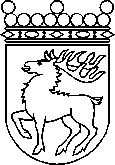 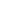 Ålands lagtingBETÄNKANDE nr 4/2020-2021BETÄNKANDE nr 4/2020-2021DatumLag- och kulturutskottet2020-11-19Till Ålands lagtingTill Ålands lagtingTill Ålands lagtingTill Ålands lagtingTill Ålands lagtingMariehamn den 19 november 2020Mariehamn den 19 november 2020OrdförandeRainer JuslinSekreterareSusanne Eriksson